海南省政府采购文件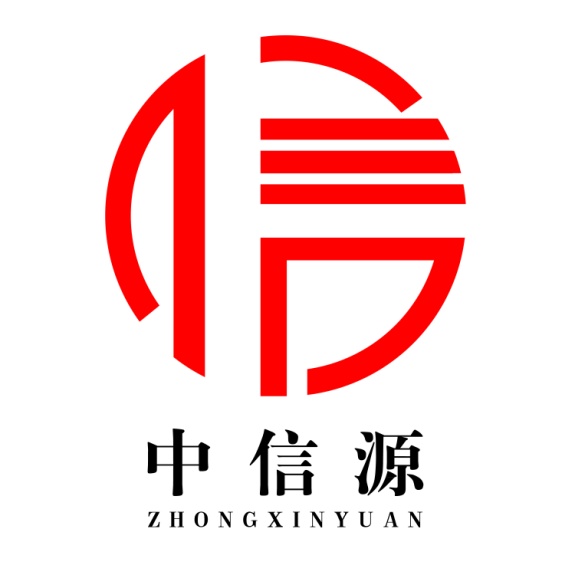 采购方式：竞争性磋商项目编号：HNZXY2019-028项目名称：采购优于0.05米倾斜航拍摄影、三维建模、 房屋建筑面积概算及三维展示系统采购单位：海口市美兰区土地征收办公室海南中信源项目管理有限公司编制2019年7月目      录第一章  竞争性磋商公告	1第二章  投标人须知	3第三章  用户需求书	14第四章  合同条款及格式	21第五章  投标文件内容及格式	26第一章  竞争性磋商公告海南中信源项目管理有限公司受海口市美兰区土地征收办公室委托，对其采购优于0.05米倾斜航拍摄影、三维建模、房屋建筑面积概算及三维展示系统项目进行国内竞争性磋商，现邀请国内合格的供应商或制造商来参加密封投标。一、项目概况：1、项目名称：采购优于0.05米倾斜航拍摄影、三维建模、房屋建筑面积概算及三维展示系统。2、项目编号：HNZXY2019-0283、、资金来源：财政资金；4、预算价格：190万元，最高限价为190万元。超出采购预算金额（最高限价）的投标，按无效投标处理。5、项目用途：工作需要；6、采购内容：详见用户需求 ；7、工期：90天。二、投标人资格要求：1、在中华人民共和国注册，具有独立承担民事责任能力的法人，需提供营业执照副本、组织机构代码证副本、税务登记证副本有效证件；（如营业执照三证合一，则提供三证合一证件复印件加盖公章即可）；2、具有良好的商业信誉和健全的财务会计制度（提供近两年经会计师事务所或审计机构审计的财务会计报表，包括资产负债表、现金流量表、利润表和财务情况说明书的复印件能真实反映企业财务状况、经营状况）3、有依法缴纳社会保障资金的良好记录（需提供近半年社会保障缴费记录复印件加盖公章）；4、投标人必须具有甲级测绘资质（业务范围需包含测绘航拍摄影、摄影测量与遥感），提交有效证书复印件加盖公章，同时具有履行合同所必需的设备和专业技术能力；5、必须为未被列入信用中国网站(www.creditchina.gov.cn)或中国政府采购网(www.ccgp.gov.cn)渠道信用记录失信被执行人、重大税收违法案件当事人名单、政府采购严重违法失信行为记录名单的供应商(网址证明截图加盖公章)；6、购买本项目招标文件并按时缴纳投标保证金；7、本项目不接受联合体投标，不允许将部分项目分包和转包。三、获取招标文件：1、时间：2019年7月19日至2019年7月26日（上午08:30－11:30，下午14:30－17:00，北京时间），节假日除外；2、地点：海口市蓝天路28号名门广场南区帝景苑503室；3、售价：人民币300元/份（文件售后概不退）；4、购买招标文件时须提供：（1）营业执照副本、组织机构代码证副本、税务登记证副本或者三证合一复印件（复印件加盖公章）；（2）法定代表人授权委托书原件及法定代表人身份证复印件；（3）投标人资格要求的相关资质证明材料。四、投标文件递交截止时间、开标时间及地点：1、递交时间：2019年7月31日9:45至10：00（北京时间），逾期或不符合规定的投标文件恕不接收；2、开标时间：2019年7月31日10:00（北京时间）；3、开标地点：海南省海口市美兰区名门广场南区D座503。五、招标代理机构联系方式：1、联系人：苏工  电话：0898-65304396    传真：0898-653040852、联系地址：海口市蓝天路28号名门广场南区帝景苑503室3、开户名称：海南中信源项目管理有限公司4、 银行账号：3923 0188 0001 674455、开户银行：中国光大银行海口蓝天支行六、采购人联系方式：1、联系人：陈工      电话：653295722、联系地址：海口市美兰区土地征收办公室七、公告：招标代理机构将在指定的网站（海南政府采购网www.ccgp-hainan.gov.cn）上发布招标公告、更正公告、通知、评标结果公告等招标过程中的所有信息，请务必时时关注网上公告。评标结果公告期为1个工作日。第二章  投标人须知（一）总则1、适用范围本招标文件仅适用于本次投标中所叙述的项目。2、有关定义及相应职责2.1 “采购人”系指依法进行政府采购的国家机关、事业单位、团体组织。本次招标的采购人是海口市美兰区土地征收办公室。 2.2 “招标代理机构”系指受采购人的委托依法办理招标事宜的机构。本次招标的采购代理机构是海南中信源项目管理有限公司。2.3 “投标人”系指实名购买招标文件拟参加投标和拟向采购人提供技术服务的投标单位。其职责如下：2.3.1 对招标文件错、漏之处提出澄清、说明要求或质疑；2.3.2 按要求缴纳磋商保证金；2.3.3 按要求编制投标文件；2.3.4 派投标代表投标（递交投标文件），参加开标活动，对评审小组就投标文件提出的问题进行澄清；“投标代表”系指在投标过程中代表投标单位处理投标事宜的人员，包括投标单位法定代表人或负责人及取得授权的投标单位人员；2.3.5 配合相关职能部门就公开招标采购项目的质疑、投诉和举报的处理工作；2.3.6 与采购人签订采购合同，按照合同规定向采购人提供技术服务；2.3.7 政府采购法律法规所规定的其他职责。2.4 合格的投标人2.4.1 符合《中华人民共和国政府采购法》第二十二条规定的供应商。2.4.2 符合招标文件规定的资质要求，有能力提供满足招标要求的相关技术服务的法人实体。2.5 “中标人”系指经评标委员会评审，并授予合同的投标人。3、合格的技术服务“技术服务”系指除货物以外的其他政府采购对象，其中包括：卖方须承担的技术支持与升级、培训、验收以及其它类似附加服务的义务。4、投标费用4.1 投标人应承担所有与准备和参加投标有关的费用。不论投标的结果如何，招标代理机构和采购人均无义务和责任承担这些费用。4.2 招标代理机构按国家相关部门的规定标准向中标人收取招标代理服务费。（二）招标文件5、招标文件的构成5.1 招标文件由下列文件以及在招标过程中发出的修正和补充文件组成：第一部分  竞争性磋商公告第二部分  投标人须知第三部分  用户需求书第四部分  合同条款及格式第五部分  投标文件格式5.2 投标人应认真阅读招标文件中所有的事项、格式、条款和技术规范等。投标人没有按照招标文件要求提交全部资料，或者投标人没有对招标文件在各方面都做出实质性响应是投标人的风险，并可能导致其投标被拒绝或流标。6、招标文件的澄清投标人在收到招标文件后，若有疑问需要澄清，可以书面形式（包括信函、传真、电传，下同）在投标截止时间15天前（逾期不受理）通知招标代理机构，招标代理机构将以书面形式进行答复，同时招标代理机构有权将答复内容（包括所提问题，但不包括问题来源）分发给所有购买了本招标文件的投标人。未对招标代理机构提出书面意见，即视为接受了本招标文件中的所有条款和规定。7、招标文件的修改7.l 在投标截止时间15天前，招标代理机构和采购人可主动或在解答投标人提出的澄清问题时对招标文件进行修改。7.2 招标文件的修改是招标文件的组成部分，招标代理机构将以书面或网上公告的形式通知所有购买本招标文件的潜在投标人，并对潜在投标人具有约束力。潜在投标人在收到上述通知后，应立即以书面形式向招标代理机构和采购人确认。7.3 为使投标人准备投标时有充分的时间对招标文件修改部分进行研究，招标代理机构和采购人可适当推迟投标截止时间。7.4 本招标文件的解释权属于招标代理机构和采购人。（三）投标文件的编制和数量8、投标的语言投标人提交的投标文件以及投标人与招标代理机构和采购人就有关投标的所有来往函电均应使用中文。投标人提交的支持文件和印刷的文献可以用另一种语言，但相应内容应附有中文翻译本，在解释投标文件时以翻译本为准。9、投标文件的构成投标人编制的投标文件应包括但不限于下列内容（详见第五部分）：（1）投标承诺函（表1）（2）法定代表人授权委托书（表2）（3）资格申明信（表3）（4）投标一览表（表4）（5）投标报价明细表（表5）（6）售后服务承诺（包括实施方案、服务承诺、培训等表6）（7）中小企业声明函（表7）（8）营业执照副本、组织机构代码证副本、税务登记证副本或者三证合一复印件及相关资质证复印件（9）投标人简介（10）投标人认为应该附上的其它文件、资料10、投标文件编制10.1 投标人对招标文件中多个包进行投标的，其投标文件的编制应按各个包的要求分别装订和封装。10.2 投标人应完整地填写招标文件中提供的《投标承诺函》、《投标一览表》等招标文件中规定的所有内容。10.3 投标人必须保证投标文件所提供的全部资料真实可靠，并接受招标代理机构对其中任何资料进一步审查的要求。10.4 如果投标文件填报的内容不详，或没有提供招标文件中所要求的全部资料及数据，使评标委员会无法正常评审的，由此产生的结果由投标人承担。10.5 投标文件外形尺寸应统一为A4纸规格，文件所使用的印章必须为企业公章，且与投标人名称完全一致，不能以其它业务章或附属机构印章代替。需签名之处必须由当事人亲笔签署。10.6 投标文件自制部分必须打印，每页须按顺序加注页码，装订牢固且不会轻易脱落（注：胶装）。如因装订问题而出现漏页或缺页，由此产生的一切后果由投标人自行承担。10.7 任何行间插字、涂改和增删，必须由投标人授权代表在旁边签字或盖章后方可有效。11、投标报价11.1 报价均须以人民币为计算单位。11.2 本项目的采购总预算金额为：190万元，11.3 报价应包括全部技术服务的价格及相关税费、运输到指定地点的装运费用（如有）、安装调试（如有）、培训（如有）、售后服务等其它有关的所有费用。11.4 投标人应按投标一览表的要求报价，不能提供有选择的报价。11.5 中标候选投标人的报价如超过预算且采购人不能支付的，采购人有权拒绝而递选下一个顺位的候选投标人。12、备选方案本次招标只允许投标人有一个投标方案，否则视其投标文件无效。13、磋商保证金13.1 投标保证金是参加本项目投标的必要条件，每个投标单位￥10000.00元。13.2 投标保证金应在投标截止时间2019年7月30日17：00  到达指定帐户。划入或存入招标代理机构指定的账户并注明汇款单位，同时保证金单据上注明项目编号和项目名称。如投标人投标保证金未按要求到账的，视为无效投标并不接收投标文件。开户名称：海南中信源项目管理有限公司                  银行账号：3923 0188 0001 67445                  开户银行：中国光大银行海口蓝天支行13.3 投标保证金的退还13.3.l 中标人的投标保证金在其与采购人签订合同后5个工作日内无息退还。13.3.2 落标的投标人的投标保证金将在招标代理机构发出中标通知书后5个工作日内无息退还。13.4 在中标通知书发出后须提交以下材料方可办理保证金退还：（1）保证金退还申请书13.5 若投标人不按第 14.l和 14.2条的规定提交投标保证金，其投标文件将被拒绝接受。13.6 发生下列情况之一，投标保证金将不予退还：（1）投标人在投标有效期内撤回投标；（2）中标人不按第32条规定签订合同；（3）投标人提供虚假材料谋取中标、成交的；（4）采取不正当手段诋毁、排挤其他供应商的；（5）与采购人、其他供应商或者采购代理机构恶意串通的；（6）向采购人、采购代理机构行贿或者提供其他不正当利益的；14、投标文件的有效期14.1 投标文件应自开标之日起60个日历日内保持有效。投标有效期不足的投标，将被视为无效投标。14.2 特殊情况下，在原投标有效期截止之前，招标代理机构和采购人可要求投标人延长投标有效期。这种要求与答复均应以书面形式提交。投标人可拒绝招标代理机构和采购人的这种要求，但其投标在原投标有效期满后将不再有效。同意延长投标有效期的投标人将不会被要求和允许修正其投标。15、投标文件的数量和签署15.1 投标文件一式叁份（正本一份，副本贰份），固定装订（注：胶装）。投标一览表一份，独立信封密封。15.2 投标文件须按招标文件的要求执行，每份投标文件均须在封面上清楚标明“正本”或“副本”字样，“正本”和“副本”具有同等的法律效力；“正本”和“副本”之间如有差异，以“正本”为准。15.3 投标文件正本中，文字材料需打印或用不褪色墨水书写。投标文件的正本须经法定代表人或授权代表签署和加盖投标人公章。（四）投标文件的递交16、投标文件的密封及标记16.l 投标人应将投标文件正本和所有副本分别密封在两个投标专用袋（箱）中（正本一份共一袋，副本贰份共一袋）及投标一览表（独立信封密封一份），并在投标专用袋（箱）上标明“正本”、“副本”、“投标一览表”字样，封口处应加盖骑缝章和亲笔签名。封皮上均应写明：致：海南中信源项目管理有限公司项目名称：采购优于0.05米倾斜航拍摄影、三维建模、房屋建筑面积概算及三维展示系统项目      项目编号：HNZXY2019-028  注明：“请勿在开标时间之前启封”投标单位名称、联系人姓名和电话16.2 投标文件未按上述规定书写标记和密封者，招标代理机构不对投标文件被错放或先期启封负责。17、投标截止时间17.l 投标人须在投标截止时间前将投标文件送达招标代理机构规定的地点。17.2 投标人的授权代表须携带《法定代表人授权书》及保证金转账、汇款的银行电子回单或现金缴纳方式的收据（均要求复印件加盖公章）及个人身份证原件亲临开标会现场以备查验。其现场所签署确认的文件均代表投标人的决定，并作为投标文件的补充内容，具有同等法律效力。17.3 若招标代理机构推迟了投标截止时间，应以公告的形式通知所有投标人。在这种情况下，招标代理机构、采购人和投标人的权利和义务均应以新的投标截止时间为准。17.4 在投标截止时间后递交的投标文件，招标代理机构将拒绝接收。（五）开标18、开标18.l 招标代理机构按“招标公告”中规定的时间和地点组织开标，采购人代表、招标代理机构有关工作人员参加。投标人应委派授权代表参加开标活动，参加开标的代表须持本人身份证件签名报到以证明其出席。未派授权代表或不能证明其授权代表身份的，招标代理机构对投标文件的处理不承担责任。18.2 政府采购主管部门、监督部门、国家公证机关公证员由其视情况决定是否派代表到现场进行监督。18.3 开标时，投标人授权代表将查验投标文件的密封情况，确认无误后拆封唱标，公布每份投标文件中“投标一览表”的内容，以及招标代理机构认为合适的其他内容，招标代理机构将作开标记录。18.4 若投标文件未密封，招标代理机构将拒绝接收该投标人的投标文件。（六）评标委员会的组成和评标方法19、评标委员会的组成和评标方法19.1 评标委员会由采购人代表和从海南省综合评标专家库中随机抽取的相关专家共3人以上单数组成，其中，技术、经济等方面的专家人数不得少于成员总数的2/3。该评标委员会独立工作，负责评审所有投标文件并确定中标侯选人，提交评标报告。19.2 评标委员会将按照招标文件确定的评标办法进行。评标委员会对投标文件的评审分为资格性和符合性审查、技术评审和商务评审。19.3 本次评标采用综合评分法，满分为100分。19.4 综合评分法评标步骤：先进行资格审查，再进行技术、商务部分的量化评审。只有通过资格审查的投标人才能进入量化评审。19.5 资格审查：评标委员会根据国家相关法律法规和招标文件的规定，对投标人的资格证明文件进行资格性和符合性审查，如投标人不具备投标资格，评标委员会可按投票方式决定是否作无效投标处理（详见附表1）。19.5.1 评标委员会根据《初步审查表》对投标文件的资格性和符合性进行审查，只有对《初步审查表》所列各项作出实质性响应的投标文件才能通过初步评审。对是否实质性响应招标文件的要求有争议的投标内容，评标委员会将以记名方式表决，得票超过半数的投标人有资格进入下一阶段的评审，否则将被淘汰。有以下情况的将不能通过初步评审：（1）投标人未能满足投标人资格要求的；（2）投标人未提交法人授权委托书的； （3）投标人未按招标文件要求的金额提交磋商保证金的；（4）投标有效期不满足的；（5）交货期或工期不满足要求的；（6）投标文件未按招标文件规定要求填写投标内容及签名盖章的；（7）投标报价不是固定价或者投标报价不是唯一的；（8）不符合招标文件规定的其它条件。19.5.2 判断投标文件的响应与否只根据投标文件本身，而不寻求外部证据。19.5.3 评标委员会在初审中，对算术错误的修正原则如下：（1）投标一览表内容与投标文件中明细表内容不一致的，以投标一览表为准；（2）投标文件的大写金额和小写金额不一致的，以大写金额为准；（3）总价金额与按单价汇总金额不一致的，以单价金额计算结果为准；（4）单价金额小数点有明显错位的，以总价为准并修改单价；（5）若投标人不同意以上修正，投标文件将视为无效。19.6 量化评审19.6.1 评标委员会根据评审办法对通过初步评审的投标文件进行详细评审，并进行技术和商务的评审打分。19.6.2 技术、商务评分：具体评审的内容详见（附表2）。19.6.3 价格分统一采用低价优先法计算，将通过初步评审的所有投标人的投标价格，即满足招标文件要求且价格最低的投标报价为基准价，其价格分为满分（10分）。其他投标人的价格分统一按照下列公式计算：价格分=（基准价／投标报价）×价格权值×100（小微企业按照《政府采购促进中小企业发展暂行办法》的规定投标报价取值按投标报价的94%计<即按投标报价扣除6%后计算>）（提供小微企业认定证明原件，无原件按非小微企业计算价格分。）19.6.4 技术、商务及价格权重分配20. 综合评分及其统计：按照评标程序、评分标准以及分值分配的规定，评标委员会成员分别就各个投标人的企业综合实力状况，对招标文件要求的响应情况进行评审和比较，评出各投标人的企业综合实力得分。企业综合实力得分最高的投标人为第一中标候选投标人，企业综合实力得分次高的投标人为第二中标候选投标人，以此类推。企业综合实力得分相同的，按技术指标由优至劣顺序排列。注：1、技术商务项得分=（∑各评委所审技术参数得分）/（评委人数）；2、价格项得分=（评标基准价／投标报价）×价格权值×100；3、投标人综合得分=技术项得分+商务项得分+价格项得分（保留二位小数）。（附表1）资格审查表项目名称：采购优于0.05米倾斜航拍摄影、三维建模、房屋建筑面积概算及三维展示系统。项目编号：HNZXY2019-028 注：1、表中只需填写“√”通过或“×”不通过；2、在结论中按“一项否决”的原则，只有全部是“√”通过的，填写“合格”；只要其中有一项是“×”不通过的，填写“不合格”；3、结论是合格的，才能进入下一轮，不合格的被淘汰。符合性审查表项目名称：采购优于0.05米倾斜航拍摄影、三维建模、房屋建筑面积概算及三维展示系统。项目编号：HNZXY2019-028 注：1、表中只需填写“√”通过或“×”不通过；2、在结论中按“一项否决”的原则，只有全部是“√”通过的，填写“合格”；只要其中有一项是“×”不通过的，填写“不合格”；3、结论是合格的，才能进入下一轮，不合格的被淘汰。（附表2）评分细则表注明：本项目实施两轮报价，经磋商确定最终采购需求和提交最后报价的投标人后，由磋商小组采用综合评分法对提交最后报价的投标人的响应文件和最后报价进行综合评分； （七）定标20、定标20.1 评标委员会依据对各投标文件的评审结果，提出书面评标报告，并根据招标文件的规定，按综合得分由高至低的顺序向采购人推荐最高的前三名为中标候选投标人，排名第一的为中标候选投标人，排名靠后的前二名为备选中标候选投标人。20.2 中标候选投标人因特殊原因放弃中标或因不可抗力提出不能履行合同，才可依评标排名次序的备选中标候选投标人依次递补为中标人。20.3 中标人确定后，招标代理机构将在政府采购指定媒体上公示中标结果。20.4 凡是属于审查、澄清、评价和比较投标的有关资料以及授标意向等，评标委员会及有关工作人员自始至终均不得向投标人或其它无关的人员透露。20.5 在评标期间，投标人企图影响采购人、招标代理机构和评标委员会而获得评标信息的任何活动，都将导致其投标被拒绝，并承担相应的法律责任。21、公告招标代理机构将在指定的网站中国采购与招标网上发布招标公告、更正公告、通知、评标结果公告等招标过程中的所有信息，请务必时时关注网上公告。评标结果公告期为7个工作日。22、质疑和投诉22.1 如果投标人对本次招标活动有疑问，可依据《中华人民共和国政府采购法》和相关规定，向招标代理机构提出质疑。22.2 招标代理机构在《中华人民共和国政府采购法》规定的时间内没有对投标人的质疑进行回复，或投标人对招标代理机构的回复不满意时，可向政府采购监管部门投诉。    22.3 投标人如认为招标文件、招标过程和中标结果使自己的权益受到损害的，应在知道或应知道其权益受到损害之日起7个工作日内，以书面形式向招标代理机构提出质疑。匿名、非书面形式、7个工作日之外的质疑均不予受理。（八）合同23、合同授予标准除本须知第13.4条的规定之外，采购人将与中标人签订供货合同。24、接受和拒绝任何或所有投标的权力在特殊情况下，评标委员会、招标代理机构和采购人在报经监管部门同意后，保留在授标之前拒绝任何投标以及宣布招标程序无效或拒绝所有投标的权力。25、签订合同25.1 采购人应按招标文件和中标人的投标文件订立书面合同，不得超出招标文件和中标人投标文件的范围，也不得另行订立背离合同实质性内容的其他协议。25.2 采购人与中标人应在中标通知书发出之日起30天内签订政府采购合同。26、付款按照政府采购有关规定办理。27、适用法律采购人、招标代理机构及投标人的一切招标投标活动均适用于《中华人民共和国政府采购法》及相关规定。 用户需求书海口美兰机场项目：优于0.05米倾斜航拍摄影、三维建模、房屋建筑面积概算及三维展示系统采购。财政预算：190万元。工期：90天。项 目 要 求 1、采购内容优于0.05米倾斜航拍摄影、三维建模、房屋建筑面积概算及三维展示系统采购。要求如下：（1）倾斜航拍摄影海口美兰机场面积约51平方公里（倾斜摄影测区总面积和具体范围线以招标人提供的矢量数据为准）地面分辨率优于0.05米的倾斜航拍影像获取。（2）控制测量完成海南省面积约51平方公里倾斜航拍摄影像片控制测量工作，精度满足项目三维模型制作要求。（3）三维模型制作使用航摄获取优于0.05米的倾斜摄影影像，建立面积约51平方公里的大场景三维模型。（4）房屋建筑面积估算采集房屋边界并根据房屋边界自动估算楼高、楼层数和房屋建筑面积等信息。（5）三维系统提供三维展示系统，能够对航飞后倾斜模型进行浏览，并且能够叠加矢量数据，并提供查询分析功能。 2、技术指标及要求（1）数学基础 a）坐标系统采用 2000 国家大地坐标系；b）地图投影采用高斯—克吕格投影。c）高程基准采用大地高程，高程值单位为“米”。 （2）倾斜航拍摄影航摄分区应综合考虑测区范围内地形地貌及空域情况，考虑使用飞机的种类，结合测区实际状况进行分区航摄。倾斜航拍摄影航摄分区要求基于地形起伏等情况进行设计和综合考虑，以满足招标方的成果指标的要求。      1）航摄仪要求项目需采用SWDC-5倾斜航摄仪或者是同等效率倾斜航摄仪（单个镜头不小于1亿像素）、POS系统等设备。    2）航摄分区的划分a）根据地形类型和成图精度要求的不同，按规范的规定和航摄仪性能划分航摄分区，同一分区内的景物特征应基本一致。b）分区的基准面高程原则上按规范要求进行设计。  3）航摄季节在规定的航摄期限内，选择地表植被及其它覆盖物（如：洪水等）对成图影响较小、云雾少、无扬尘（沙）、大气透明度好的季节进行摄影。   4）摄影时间根据地形条件的不同，严格按规范规定的太阳高度角要求选择摄影时间。倾斜摄影应考虑光照、阴影等因素对成像的影响，适当选择摄影时间。   5）飞行质量a）覆盖保证    倾斜摄影数码航摄航线按常规方法敷设，旁向覆盖需保证摄区边界三维建模，一般超出摄区边界线不少于三条航线。倾斜摄影航向覆盖需保证摄区边界三维建模，一般超出摄区边界线不少于四条基线。倾斜摄影：航向重叠、旁向重叠均大于70%。考虑城市地区建筑物遮挡等因素，适当加大重叠度。b）旋偏角旋偏角一般不大于15º，在像片航向和旁向重叠度符合规范要求的前提下，最大不超过25º。倾斜摄影旋偏角可适当放宽，一般抽片后最大不超过25º。在一条航线上达到或接近最大旋偏角限差的像片数不得连续超过三片；在一个摄区内出现最大旋偏角的像片数不得超过摄区像片总数的4％。在高差特别大的地区，可以插补航线。c）影像质量倾斜摄影影像的地面分辨率优于0.05米。影像质量特别强调影像清晰，反差适中，颜色饱和，色彩鲜明，色调一致。有较丰富的层次、能辨别与地面分辨率相适应的细小地物影像，满足外业全要素精确调绘和室内判读的要求。倾斜摄影侧视影像分辨率与下视影像分辨率应基本一致，侧视影像分辨率基本满足项目分辨率要求。d）本项目采用POS辅助倾斜航拍摄影技术，须参照相应的规范或标准执行。e）补摄与重摄航摄过程中出现的绝对漏洞、相对漏洞及其它严重缺陷必须及时补摄。漏洞补摄必须按原设计航迹进行。补摄航线的长度应满足用户区域网加密布点的要求。对于不影响内业加密选点和模型连接的相对漏洞及局部缺陷（如云、云影、斑痕等），可只在漏洞处补摄。补摄航线的长度应超出漏洞外四条基线。应采用同一主距和型号的倾斜数字航摄仪进行补摄。倾斜摄影补飞时需至少重叠7张像片。当采用POS辅助倾斜航拍摄影技术时，应参照相应的补摄与重摄要求进行。 （3）像片控制点根据测区实际状况和飞行设计进行像片控制点布设及测量，并满足建模需求。控制点测量精度应满足CH/T 3006-2011《数字航拍摄影测量 控制测量规范》的要求。（4）实景三维建模产品技术要求    1）实景三维模型满足以下技术要求采用企业级三维建模软件，按照建筑物和地形地貌的真实尺寸和形状，在保证建筑和地形地貌基本特征的前提下，以尽可能少的三角形面片数量构造建筑物和地形地貌的三维模型，并粘贴编辑好的纹理贴面。浏览模型时，所关注对象清晰可分辨；模型无明显结构变形、扭曲；纹理色彩均匀美观，无明显拉花。       2）模型制作方法采用企业级三维建模软件，以及最新现代三维实景模型自动生成技术，大幅度提高三维模型生产的效率，自动进行表面三角网格生成和纹理映射，生成实景真三维模型。（5）房屋建筑面积估算技术要求技术指标为，生成的用于中间使用的高密度高精度DSM网格间距5-10 cm,高程精度为20-30 cm，栅格形式的建筑物顶层单点高度（房屋底部到顶部的高度）误差小于1 m。（6）三维系统技术要求通过系统实时获取当前视角范围级别的高程地形数据和影像数据，通过三维引擎将影像作为贴图纹理渲染地球模型表面，最后通过显示设备（显示器屏幕）呈现给用户，实现三维场景地形地貌的浏览。在此基础上，系统提供倾斜模型的叠加显示及快速浏览。通过系统，能够实现矢量数据的叠加显示及分析，用户能够自定义范围进行矢量查询，并能够汇总统计当前范围内建筑面积。 （5）产品汇交要求本项目需按照要求如期向采购方提供以下成果资料。  倾斜航拍摄影数字倾斜航拍摄影技术设计书；数字倾斜航拍摄影自然彩色影像数据1套；像片索引图数据1套；下视真彩色浏览影像数据1套；数字航摄仪技术参数；摄区完成情况图；摄区航线、像片结合图；倾斜航拍摄影飞行记录；采用POS或者其它附属仪器的数据记录或处理结果（如有）；倾斜航拍摄影资料移交书。  控制测量及三维模型成果控制测量成果资料（点位信息表、控制点分布图、控制点成果表）；三维模型成果数据，OSGB通用格式成果1套；房屋边界矢量数据一套，DSM、nDSM数据一套；三维展示系统一套，系统操作手册一套；项目技术总结报告。（ 6）相关标准及要求凡上述未涉及的技术参数、标准和要求，依照但不限于下列相关标准及要求执行：《1:500  1:1000  1:2000地形图航拍摄影测量外业规范》（GB/T 7931-2008）《1:500  1:1000  1:2000地形图航拍摄影测量内业规范》（GB/T 7930-2008）《全球定位系统（GPS）测量规范》（GB/T 3006-2011）《全球定位系统实时动态测量（RTK）技术规范》（CH/T 2009-2010）《数字航拍摄影测量 控制测量规范》（CH/T3006-2011）《测绘技术设计规定》（CH/T 1004-2005）《测绘技术总结编写规定》（CH/T 1001-2005）《测绘成果检查与验收》（GB/T 24356-2009）《数字测绘成果质量检查与验收》（GB/T 18316-2008）《数字航拍摄影测量 空中三角测量规范》（GB／T 23236-2009）《数字航拍摄影规范第一部分：框幅式数字航拍摄影（GB/T27920.1-2011）《低空数字航拍摄影测量内业规范》（CH/Z 3003-2010）《低空数字航拍摄影测量外业规范》（CH/Z 3004-2010）《低空数字航拍摄影规范》（CH/Z3005-2010）《IMU/GPS辅助航拍摄影技术规范》（GB/T27919-2011）《测绘作业人员安全规范》（CH1016-2008）《航拍摄影产品的注记与包装》（GB/T16176-1996）《航拍摄影测量技术设计规范》（GB/T19294-2003）《三维地理信息模型生产规范》（CH/T9016-2012）（国家测绘地理信息局）（如与住建部相关规范冲突，以本规范为准）《三维地理信息模型数据产品规范》（CH/T9015-2012）（国家测绘地理信息局）（如与住建部相关规范冲突，以本规范为准）《三维地理信息模型数据库规范》CH/T 9017-2012（国家测绘地理信息局）（如与住建部相关规范冲突，以本规范为准）《城市三维建模技术规范》（CJJ\T157-2010）（住建部）《国家地理信息公共服务平台公共地理框架数据地理实体数据规范》（试行稿）3、项目工作要求1）项目工期要求投标人必须承诺在中标后90天内完成全部工作。投标人必须根据海口美兰机场项目的任务内容和工期要求，编制切实可行的项目执行计划。确因气候等客观原因需局部调整具体工作内容或项目执行计划的，必须及时与采购人协商，取得一致意见后方能执行。产品交付地点： 海南省海口市。   2）项目管理要求投标人必须针对海口美兰机场项目的技术要求，结合任务区域实际情况，制订具体详细、可操作性强的项目管理方案。   3）成果质量保证投标人必须针对海口美兰机场项目的技术要求，提供完整的质量保证体系，确保成果达到相关技术标准的要求，并对质量保证的措施进行详细描述。    4）项目验收要求项目任务全部完成后，采购方对项目成果进行验收。5）成果保密要求中标人应与采购人签订数据生产保密协议（协议版本另行制定），确保项目相关数据成果的保密与安全。如造成作业成果或采购人提供资料外泄，由此造成的法律责任和经济损失均由中标人承担。4、项目验收标准本项目倾斜航拍摄影产品、三维模型产品、房屋建筑面积概算及三维展示系统应满足采购方的应用需求，由采购方对工程项目进行验收。5、合同的签订要求待采购人确认中标人后，中标人在收到中标通知书后15天内与采购人按以下依据签订本招标项目合同，否则，采购人有权取消其中标资格，合同签订依据如下： 1、《中华人民共和国合同法》。 2、国家或采购人相关标准合同。3、中标通知书。 4、其它相关内容以合同附件约定。6、付款方式本项目付款进度及付款条件如下：1、中标人与采购人签订合同后5个工作日内，采购人凭中标人开具的正式有效发票支付合同总金额的30%暨项目预付款。2、中标人提交50%数据成果后5个工作日内，采购人凭中标人开具的正式有效发票支付本项目合同总金额的40%暨项目进度款。3、中标人提交90%数据成果后5个工作日内，采购人凭中标人开具的正式有效发票支付本项目合同总金额的25%暨项目进度款。4、中标人提交项目全部数据成果经采购人验收后5个工作日内，采购人凭中标人开具的正式有效发票支付本项目合同总金额的5%暨项目尾款。7、安全要求中标方应按照《测绘作业人员安全规范》（CH1016-2008） 相关规定，组织安排人员进行测绘生产活动，确保项目生产零事故。8、其它要求项目生产过程中，中标方应积极配合招标方工作，在相互平等的基础上开展服务工作。第四部分  合同条款及格式海口市美兰区土地征收办公室采购优于0.05米倾斜航拍摄影、三维建模、房屋建筑面积概算及三维展示系统项目 采购合同（仅供参考）                项目编号：      HNZXY2019-028                     项目名称：采购优于0.05米倾斜航拍摄影、三维建模、房屋建筑面积概算及三维展示系统                合同编号：                         甲方：海口市美兰区土地征收办公室       乙方：             中标人             签订日期：      年    月    日甲方:******            乙方: *******公司双方共同达成如下协议甲乙双方根据201 年 月  日******项目（项目编号:***** ）竞争性磋商结果及招标文件的要求,遵循平等、自愿、公平和诚实信用的原则，就开展此项目工作及有关事项协商一致，签订本合同： 一、项目概况甲方将*****项目“*包：“采购优于0.05米倾斜航拍摄影、三维建模、房屋建筑面积概算及三维展示系统”委托由乙方承担完成（相关技术指标及要求概况见第四条，工作区范围以甲方提供的工作范围矢量为准，作业面积总量不变）。乙方以《***项目招标文件》（招标编号：*** ）之“技术指标及要求”为依据具体履行完成本合同，并向甲方提交经甲方验收符合“技术指标及要求”的成果资料（以下简称“成果资料”）。具体成果资料内容见第三条。二、成果资料提交时间：201 年  月  日前提交成果。三、“成果资料”的内容  1、倾斜航拍摄影数字倾斜航拍摄影技术设计书；数字倾斜航拍摄影自然彩色影像数据1套；像片索引图数据1套；真彩色浏览影像数据1套；数字航摄仪技术参数；摄区完成情况图；摄区航线、像片结合图；倾斜航拍摄影飞行记录；采用POS或者其它附属仪器的数据记录或处理结果（如有）；倾斜航拍摄影资料移交书。 2、像片控制测量及三维模型成果控制测量成果资料（点位信息表、控制点分布图、控制点成果表）；三维模型成果数据，OSGB通用格式成果1套；3、房屋建筑面积成果房屋边界矢量数据一套，DSM、nDSM数据一套。4、三维展示系统提供三维展示系统一套，用户使用手册一份。5、项目技术总结报告。四、“成果资料”的质量标准及要求1、技术依据项目生产涉及到的技术参数、标准和要求，依照但不限于下列相关标准及要求执行：《1:500  1:1000  1:2000地形图航拍摄影测量外业规范》（GB/T 7931-2008）《1:500  1:1000  1:2000地形图航拍摄影测量内业规范》（GB/T 7930-2008）《全球定位系统（GPS）测量规范》（GB/T 3006-2011）《全球定位系统实时动态测量（RTK）技术规范》（CH/T 2009-2010）《数字航拍摄影测量控制测量规范》（CH/T3006-2011）《测绘技术设计规定》（CH/T 1004-2005）《测绘技术总结编写规定》（CH/T 1001-2005）《测绘成果检查与验收》（GB/T 24356-2009）《数字测绘成果质量检查与验收》（GB/T 18316-2008）《数字航拍摄影测量空中三角测量规范》（GB／T 23236-2009）《数字航拍摄影规范第一部分：框幅式数字航拍摄影》（GB/T27920.1-2011）《低空数字航拍摄影测量内业规范》（CH/Z 3003-2010）《低空数字航拍摄影测量外业规范》（CH/Z 3004-2010）《低空数字航拍摄影规范》（CH/Z3005-2010）《IMU/GPS辅助航拍摄影技术规范》（GB/T27919-2011）《测绘作业人员安全规范》（CH1016-2008）《航拍摄影产品的注记与包装》（GB/T16176-1996）《航拍摄影测量技术设计规范》（GB/T19294-2003）《三维地理信息模型生产规范》（CH/T9016-2012）（国家测绘地理信息局）（如与住建部相关规范冲突，以本规范为准）《三维地理信息模型数据产品规范》（CH/T9015-2012）（国家测绘地理信息局）（如与住建部相关规范冲突，以本规范为准）《三维地理信息模型数据库规范》（CH/T 9017-2012）（国家测绘地理信息局）（如与住建部相关规范冲突，以本规范为准）《城市三维建模技术规范》（CJJ\T157-2010）（住建部）《国家地理信息公共服务平台公共地理框架数据地理实体数据规范》（试行稿）2、总体技术要求航拍摄影摄区技术指标及要求概况表（1）数学基础1）坐标系统采用 2000 国家大地坐标系；2）地图投影采用高斯—克吕格投影。3）高程基准采用大地高程，高程值单位为“米”。（2）主要精度指标1）倾斜摄影影像的地面分辨率优于0.05米。2）航向重叠、旁向重叠均大于70%。考虑城市地区建筑物遮挡等因素，适当加大重叠度。3）旋偏角一般不大于15º，在像片航向和旁向重叠度符合规范要求的前提下，最大不超过25º。4）倾斜摄影旋偏角可适当放宽，一般抽片后最大不超过25°。5）在一条航线上达到或接近最大旋偏角限差的像片数不得连续超过三片；在一个摄区内出现最大旋偏角的像片数不得超过摄区像片总数的4％。（3）实景三维建模产品技术要求采用企业级三维建模软件，按照建筑物和地形地貌的真实尺寸和形状，在保证建筑和地形地貌基本特征的前提下，以尽可能少的三角形面片数量构造建筑物和地形地貌的三维模型，并粘贴编辑好的纹理贴面。浏览模型时，所关注对象清晰可分辨；模型无明显结构变形、扭曲；纹理色彩均匀美观，无明显拉花。（4）房屋建筑面积估算技术要求技术指标为，生成的用于中间使用的高密度高精度DSM网格间距5-10 cm,高程精度为20-30 cm，栅格形式的建筑物顶层单点高度（房屋底部到顶部的高度）误差小于1 m。（5）三维系统技术要求通过系统实时获取当前视角范围级别的高程地形数据和影像数据，通过三维引擎将影像作为贴图纹理渲染地球模型表面，最后通过显示设备（显示器屏幕）呈现给用户，实现三维场景地形地貌的浏览。在此基础上，系统提供倾斜模型的叠加显示及快速浏览。通过系统，能够实现矢量数据的叠加显示及分析，用户能够自定义范围进行矢量查询，并能够汇总统计当前范围内建筑面积。 五、“成果资料”的验收与移交项目倾斜航拍摄影产品及三维模型产品应满足采购方的应用需求，由甲方组织进行验收。项目成果通过甲方验收后，由乙方汇总项目成果按照甲方指定的交货地点提交成果资料。六、报酬价款与支付方式项目合同额为为***元(大写人民币：***元整)，支付方式如下：1、中标人与采购人签订合同后5个工作日内，采购人凭中标人开具的正式有效发票支付合同总金额的30%暨项目预付款。2、中标人提交50%数据成果后5个工作日内，采购人凭中标人开具的正式有效发票支付本项目合同总金额的40%暨项目进度款。3、中标人提交90%数据成果后5个工作日内，采购人凭中标人开具的正式有效发票支付本项目合同总金额的25%暨项目进度款。4、中标人提交项目全部数据成果经采购人验收后5个工作日内，采购人凭中标人开具的正式有效发票支付本项目合同总金额的5%暨项目尾款。七、甲方义务及责任按本合同的约定及时为乙方办理支付报酬价款的手续。为乙方提供必要的技术、协调服务。对乙方的本合同履行情况随时进行监督检查。八、乙方义务及责任合同签订后，乙方应按本合同约定的标准进行详细技术设计，制作《技术设计书》，《技术设计书》一般应在乙方进场前10天报甲方备案。严格按本合同约定的及相关文件所确定的技术要求实施项目并向甲方交付其完成的成果资料。合同履行过程中，乙方应加强安全生产管理，并自行承担各项安全生产责任，甲方对此不承担任何责任和义务。未经甲方许可，乙方不得将该项目项下的工作（含辅助工作）交由任何第三人完成。乙方若未完成本合同约定的成果资料的数量而需离场，必须事先书面通报甲方，并对在合同期内的再次进场时间做出书面承诺，书面承诺将作为本合同的补充部分。受甲方委托负责成果资料的送审工作，并负责成果资料移交甲方前的妥善保管工作。因保管不善造成毁损、灭失的，应当承担损害赔偿责任。保守国家秘密，妥善保管成果资料。未经甲方许可，不得留存复制品及技术资料、不得以任何形式向任何第三方提供或复制成果资料。对认定为不合格且不能提供甲方使用的成果资料，应按国家有关规定，在甲方监督下销毁。本合同项下的成果资料归甲方所有，在任何情况下，乙方对所完成的成果资料均不享有留置权。乙方应对成果资料负全面的保密责任。配合甲方对本合同履行情况的监督检查。九、违约责任乙方在投标文件及其询标回函中的各项承诺应在本合同中完全响应。乙方无正当理由改变承诺、变更合同要求，甲方将追究乙方相应违约责任。乙方实际使用的设备和材料应不低于合同约定，否则甲方有权扣除乙方更换的低等级设备所获取资料报酬价款1%的违约金。乙方若更换设备必须事先报甲方备案，否则甲方有权扣除乙方更换的设备所获取资料报酬价款1%的违约金。乙方在实施过程中，可以增加成套的飞机和航摄仪。若增加飞机和航摄仪的型号及类型与合同约定不一致，则乙方必须事先征得甲方同意，否则甲方将不予接收增加设备所获取资料。若乙方按照项目实施方案时间安排履行合同（进场期间的航摄有效天数不少于合同约定），但未能在本合同约定的期限内向甲方交付约定数量的成果资料，甲方有权扣除合同总价款的5%作为违约金。如乙方延期两个月未提交成果或提交的成果不符合验收标准的，甲方有权解除合同，乙方应返还甲方已付款项。若乙方提交的成果资料经甲方验收确认存在重大缺陷，甲方对此急需而乙方又无法在约定期限内弥补，为避免给甲方造成更大的损失，甲方可接收该成果资料，并根据缺陷数量、缺陷情况及对下工序作业的影响程度，在向乙方支付报酬价款时扣除合同总价款的5%作为质量违约金。如该违约金仍不足以弥补甲方经济损失的，甲方仍有权追究乙方的损失赔偿责任。若甲方逾期办理结算单审核手续或乙方逾期支付违约金时，则每逾期一天向对方支付应付款或应支付违约金的0.2‰作为违约金（受财政结算额度的限制，甲方对当年移交的成果资料在下一年度进行结算除外）。由于乙方原因造成返工,需进行再次验收所发生的费用及由此给甲方造成的损失由乙方承担。十、质量保证乙方对交付甲方的成果资料承诺其质量保证期限为6个月。在使用乙方提供的成果资料过程中，若经查证乙方交付的某类鉴定数据与实际不符或交付的成果数据不能满足合同约定的成图精度要求，致使该成果资料无法正常使用，则乙方应返工或向甲方返还该成果资料的报酬价款。质量监督：***公司质量保障部负责全权监督产品的质量及相关人员的情况，甲方如有任何问题均可投诉建议，质量保障部负责人***，电话***。十一、不可抗力自然灾害、政府行为、社会异常事件等不能预见、不能避免、不能克服的客观事件为不可抗力事件。由于不可抗力事件对乙方履行合同产生影响时，乙方应及时向甲方书面通报，并在合同约定提交成果资料验收时间前10天，向甲方提供事件详情以及合同不能履行、或部分不能履行、或需要延期履行的有关机关出具的客观有效证明及乙方的综合情况报告。乙方若未履行或迟延履行上述义务，则不能认可有不可抗力事件的发生，乙方应按本合同的约定承担相应的违约责任。乙方因自身原因未按照投标实施方案时间安排履行合同（进场期间的航摄有效天数少于合同约定），则即使发生不可抗力事件也不能免除乙方应按本合同的约定承担的违约责任。由于不可抗力事件对甲方履行合同产生影响时，甲方应尽早向乙方书面通报，并向乙方出具不可抗力事件存在的证明材料。摄区内由于存在禁飞区域不能进行航拍摄影属于不可抗力。若禁飞区域小于等于合同面积的40%，乙方应完成剩余部分的航拍摄影；若禁飞区域大于合同面积的40%，乙方可申请变更或终止合同，但甲方不承担乙方已发生的任何费用，合同价款按最终提交成果量进行变更。十二、合同的变更、解除除本合同约定外，甲、乙双均不得随意变更、解除本合同，甲、乙双方任何一方要求变更或解除本合同时，应向对方提出书面请求，由双方协商确定。若乙方未能在合同期限内向甲方提交约定数量的成果资料，甲、乙双方可协商延续或终止合同。十三、解决合同纠纷的方式本合同在履行过程中若发生纠纷，双方应友好协商解决。经双方协商不能达成一致时，任何一方均有权向甲方住所地的人民法院提出诉讼。十四、附则本合同自双方签章之日起生效。本合同未尽事宜，双方协商解决。经双方协商一致后可签订本合同的《补充协议》，与本合同具有同等效力。《补充协议》与本合同相抵触部分，以《补充协议》为准。本合同附件为本合同不可分割部分，本合同附件包括：《摄区范围图》、《***招标文件》(项目编号：***)、《航摄进场情况通报表》、《航摄进度通报表》、乙方提交的《***投标文件》等。本合同一式八份，甲方执四份，乙方执四份，具有同等法律效力。甲   方：（盖章）              乙  方：（盖章）开户行：                       开户行：***帐  号：                       帐  号：***地  址：                       地  址：***邮政编码：                     邮政编码：***电话/传真：                    电话/传真：***Email：                        Email：***法定（或授权）代表人：         法定（或授权）代表人： 年   月   日                       年   月   日招标代理机构声明：本合同标的经海南中信源项目管理有限公司依法定程序采购，合同主要条款内容与招投标文件的内容一致。招标代理机构：海南中信源项目管理有限公司（盖章）地址：海口市蓝天路28号名门广场南区帝景苑503室法定（授权）代表人：                    （签章）签订日期：      年    月    日第五部分  投标文件内容及格式请投标人按照以下文件要求的格式、内容制作投标文件，并按以下顺序编制目录及页码，否则将影响对投标文件的评价：1、投标承诺函（表1）2、法定代表人授权委托书（表2）3、资格申明信（表3）4、投标一览表（表4）5投标报价明细表（表5）6、售后服务承诺（包括实施方案、服务承诺、培训等表6）7、中小企业声明函（表7）8、营业执照副本、组织机构代码证副本、税务登记证副本或者三证合一复印件及相关资质证复印件9、投标人简介10、投标人认为需要的其它材料注：以上复印件均需要加盖公章。（表1）1.1 投标承诺函致：海南中信源项目管理有限公司根据贵单位就海口市美兰区土地征收办公室的采购优于0.05米倾斜航拍摄影、三维建模、房屋建筑面积概算及三维展示系统项目（项目编号：HNZXY2019-028）的投标邀请函，正式授权下述签字人姓名：         职务：       代表投标人（投标人名称），提交纸质投标文件正本一式一份，副本一式贰份。本公司谨此承诺并声明：1、同意并接受招标文件的各项条款要求，遵守文件中的各项规定，按招标文件的要求投标。 2、本投标文件的有效期为从投标截止日期起计算的90天，在此期间，本投标文件将始终对我们具有约束力，并可随时被接受澄清。如果我们中标，本投标文件在此期间之后将继续保持有效。3、我方已经详细地阅读了全部招标文件及其附件，包括澄清及参考文件。我方已完全清晰理解招标文件的要求，不存在任何含糊不清和误解之处，同意放弃对这些文件所提出的异议和质疑的权利。4、我方已毫无保留地向贵方提供一切所需的证明材料。不论在任何时候，将按贵方要求如实提供一切补充材料。5、我方承诺在本次投标中提供的一切文件，无论是原件还是复印件均为真实和准确的，绝无任何虚假、伪造和夸大的成份，否则，愿承担相应的后果和法律责任。6、我方完全服从和尊重评审小组所作的评审结果，同时清楚理解到投标报价最低并不一定获得中标资格。7、我方同意按招标文件规定向贵司缴纳投标保证金，如果获得中标并按《中标通知书》的要求，如期签订合同并履行其一切责任和义务。8、我方在参与本次公开招标采购活动中，不以任何不当手段影响、串通、排斥有关当事人或谋取、施予非法利益，如有不当行为，愿承担此行为所造成的不利后果和法律责任。投标人名称：                （公章）  法定代表人：            （亲笔签名）   被授权人：              （亲笔签名）  职      务：                        承诺日期：      年    月    日（表2）1.2 法定代表人授权委托书致：海南中信源项目管理有限公司（投标人名称）在下面签字的（法定代表人）姓名：        职务：        代表本公司授权下面签字的（被授权代表）姓名：        职务：        为本公司的合法代理人，就海口市美兰区土地征收办公室的采购优于0.05米倾斜航拍摄影、三维建模、房屋建筑面积概算及三维展示系统项目（项目编号：HNZXY2019-028）进行投标，以本公司的名义处理一切与之相关的事务。本授权书自      年    月    日至      年    月    日内签字有效，特此声明。投标人名称：                    （公章）营业执照号码：                          法定代表人：                （亲笔签名）身份证号码：                            职    务：                              联系电话：                              被授权人：                  （亲笔签名）身份证号码：                            职    务：                              联系电话：                              生效日期：      年    月    日注：本授权书内容不得擅自修改。（表3）1.3 资格申明信致：海南中信源项目管理有限公司为响应贵公司组织的海口市美兰区土地征收办公室关于采购优于0.05米倾斜航拍摄影、三维建模、房屋建筑面积概算及三维展示系统项目（项目编号：HNZXY2019-028）货物及服务的招标采购活动，我公司愿意参与投标。我公司在法律、财务和运作上符合招标文件对投标人的资格要求，提供“用户需求书”中全部的货物及相关服务，提交的所有文件和全部说明是真实的和正确的。我公司理解贵公司可能还要求提供更进一步的资格资料，并愿意应贵公司的要求提交。我公司在参加本次政府采购活动前三年内，在经营活动中没有重大事故、违法记录。投标人名称：                            （公章）法定代表人或被授权人：              （亲笔签名）        申明日期：      年    月    日（表4）1.4 投标一览表（一份放于投标文件中，一份用独立信封另密封）投标人名称：                      （公章）被授权人：                    （亲笔签名）注：1、投标一览表应准确填写，若投标一览表与投标文件不符时，以投标一览表为准；2、报价中必须包含货物及零配件的购置和安装、运输保险、装卸、培训辅导、质保期售后服务、全额含税发票、雇员费用等，合同的执行以交付时间为准；3、在报价表内未有明确列述的项目费用应视为包括在报价之内。（表5）1.5 投标报价明细表投标人称：                      （公章）被授权人：                    （亲笔签名）注：1、此表为表样，行数可自行添加，但表式不变；2、相关安装调试费用、质保及人员培训、后续服务及其他所有费用由投标人自行计算填列；3、总价=单价×数量，数量由投标人自行计算并填表；4、“投标报价明细表”中“投标报价总计”数应当等于“投标一览表”中“投标报价总计”数。（表6）1.6售后服务承诺项目名称：采购优于0.05米倾斜航拍拍摄影、三维建模、房屋建筑面积概算及三维展示系统项目。                     项目编号：HNZXY2019-0281、本附件内容由各投标人进行填写，应至少包括招标文件要求的服务内容的响应条件；2、保修期应明确；3、其他的及售后方面的承诺参照以上进行，务求详细、可操作。投标人名称：                            （公章）法定代表人或被授权人：              （亲笔签名）        承诺日期：      年    月    日（表7）1.7中小企业声明函（中小微企业提供）本公司郑重声明，根据《政府采购促进中小企业发展暂行办法》（财库〔2011〕181号）的规定，本公司为______（请填写：中型、小型、微型）企业。即，本公司同时满足以下条件：1.根据《工业和信息化部、国家统计局、国家发展和改革委员会、财政部关于印发中小企业划型标准规定的通知》（工信部联企业〔2011〕300号）规定的划分标准，本公司为______（请填写：中型、小型、微型）企业。2.本公司参加海口市美兰区土地征收办公室的采购优于0.05米倾斜航拍摄影、三维建模、房屋建筑面积概算及三维展示系统项目（项目编号：HNZXY2019-028）采购活动提供本企业制造的货物，由本企业承担工程、提供服务，或者提供其他______（请填写：中型、小型、微型）企业制造的货物。本条所称货物不包括使用大型企业注册商标的货物。本公司对上述声明的真实性负责。如有虚假，将依法承担相应责任。1.8投标人认为需要的其他材料招标人对此项无具体要求，投标人可自行决定是否提供。保证金退还申请书（请勿将此申请书放入投标文件中）致：海南中信源项目管理有限公司我司于      年    月    日就海口市美兰区土地征收办公室的采购优于0.05米倾斜航拍摄影、三维建模、房屋建筑面积概算及三维展示系统项目（项目编号：HNZXY2019-028）投标所提交的保证金人民币￥10000.00元，请贵司退还时划到以下账户：投标人名称：                      （公章）被授权人：                    （亲笔签名）日    期：        年      月      日注：此申请书在中标公示结束后，请提交至海南中信源项目管理有限公司财务部，联系地址：海口市蓝天路28号名门广场南区帝景苑503室，联系人：李女士，联系电话：0898-65304396（转财务室）。评分项目技术、商务项价格项权重90%10%序号审查项目评议内容（无效投标认定条件）投标人1投标人2投标人31营业执照在中华人民共和国注册，具有独立承担民事责任能力的法人，需提供营业执照副本、组织机构代码证副本、税务登记证副本有效证件（复印件加盖公章,如已办以上三证合一的企业仅需提供统一社会信用代码的营业执照即可)；2税收、社保具有良好的商业信誉和健全的财务会计制度（提供近两年经会计师事务所或审计机构审计的财务会计报表，包括资产负债表、现金流量表、利润表和财务情况说明书的复印件能真实反映企业财务状况、经营状况）3财务制度有依法缴纳社会保障资金的良好记录（需提供近半年社会保障缴费记录复印件加盖公章）4资格要求投标人必须具有甲级测绘资质（业务范围需包含测绘航拍摄影、摄影测量与遥感），提交有效证书复印件加盖公章，同时具有履行合同所必需的设备和专业技术能力；5信用记录声明投标人必须为未被列入信用中国网站(www.creditchina.gov.cn)的“失信被执行人”、“重大税收违法案件当事人名单”、“政府采购严重违法失信名单”和中国政府采购网(www.ccgp.gov.cn) 的“政府采购严重违法失信行为记录名单”的供应商（提供公告后的查询结果网页截图并加盖单位公章）6投标保证金购买本项目招标文件并按时缴纳投标保证金结    论结    论结    论序号审查项目评议内容（无效投标认定条件）投标人1投标人2投标人31投标人的资格是否符合投标人资格要求2投标文件的有效性、完整性是否符合招标文件的样式和签署要求且内容完整无缺漏3报价项目完整性是否对本项目内所有的内容进行投标，漏报其投标将被拒绝4投标有效期是否满足招标文件要求5服务期限是否满足招标文件要求6投标文件数量是否满足招标文件要求7其它是否有其它无效投标认定条件结    论结    论结    论序号评分因素评分准则评分准则分值1设计方案（满分53分）项目人员（满分14分）项目负责人具备测绘专业的高级工程师职称，得1分；技术负责人具备测绘专业的高级工程师职称，得1分；除项目负责人和技术负责人以外，拟投入本项目的其他人员中具有高级工程师职称的，每个1分，最多得2分；具有中级工程师职称和注册测绘师资格的，每个1分，最多得5分；具有测绘作业证20人及以上者，得5分；以上具备高级工程师职称、中级工程师职称、注册测绘师资格、测绘作业证的人员不可以重复。提供项目负责人、技术负责人、主要技术人员测绘相关专业技术资质证书复印件加盖公章，开标时原件备查。141设计方案（满分53分）项目保障能力（满分14分）投标人提供用于本项目的自有SWDC-5倾斜航摄仪或者是同等效率倾斜航摄仪（由五个固态定焦机械镜头组成，且每个镜头不小于1亿像素），得5分，需同时提供该设备采购合同及发票；能够提供2017年至2019年之间同意在海口市空域（或包含海口市空域）范围进行航拍摄影南部战区批文的，每个得3分，最多得9分。提供以上证明材料加盖公章。141设计方案（满分53分）项目技术方案（满分10分）项目技术设计方案（优：7-10 分，良：4-6 分，差：0-3 分，满分10分）；优：完全符合用户需求或更优，整体技术方案设计具有科学性、可行性、合理性、全面性。良：符合用户需求，整体技术方案设计一般；差：不符合用户需求，或整体技术方案设计差。101设计方案（满分53分）项目实施方案（满分10分）项目进度计划：总体进度计划、各分项进度计划等是否切实可行、工期控制措施是否完善合理（0-4分）；项目机构设置：投入的人员和设置的机构能满足项目需要，又能保证项目进度，满足项目质量要求（0-2分）；项目投入设备：投入本项目的设备在类型、型号、数量及性能等方面能否满足项目工期和保证质量的需要（0-2分）；确保安全及文明施工的技术和组织措施（0-2分）。101设计方案（满分53分）质量保证措施（满分2分）投标人保证项目成果质量的质量保证措施的合理性。有确保本项目质量的具体措施及相关承诺（0-2分）21设计方案（满分53分）售后服务（满分2分）根据招标文件要求，投标人对本项目有完善的技术支持体系、详细的售后服务方案及承诺落实的保障措施（0-1分）；培训工作的目标、任务、计划、组织等方案安排合理、清晰、可行（0-1分）。21设计方案（满分53分）档案保密（满分1分）对项目成果及资料档案管理制度、保密制度的情况进行综合评判。（0-1分）。12商务部分（满分37分）企业实力（满分13分）具有甲级测绘资质证书，甲级资质业务范围包括测绘航拍摄影、摄影测量与遥感、地理信息系统工程、工程测量、地图编制，具备以上每有1项得1分，最高5分；具有ISO质量管理体系认证证书，得1分；具有职业健康安全管理体系认证证书，得1分；具有环境管理体系认证证书，得1分；具有高新技术企业证书，得1分； 具有重合同守信用企业证书，得1分；具有中国地理信息产业百强企业证书，得1分；具有三级保密资格证书，得2分。注：提供证书复印件，原件或证明材料携带至开标评标现场备查，无原件不得分。。132商务部分（满分37分）财务状况（满分4分根据投标人提供的最近三年（2016年-2018年）财务审计报告，连续3年盈利得3分，否则不得分；具有国家认可的信用机构出具的资信等级证书，AAA级得1分。注：提供审计报告或证书复印件，原件携带至开标评标现场备查，无原件不得分。42商务部分（满分37分）相关业绩（满分17分）投标人2015年以来独立承担过倾斜航拍摄影项目或数字三维模型建设项目。承担过倾斜航拍摄影项目合同额超过500万元，每有一个得2分，最多得2分。承担过数字三维模型建设项目合同额超过100万元，每有一个得2分，最多得4分。承担过海南省区域范围内倾斜航拍摄影及数字三维模型建设项目，合同额超过2000万元，得5分；合同额超过1500万元，得3分；此项最高得8分。承担过时空信息获取与处理技术方法相关国家标准研制的，得3分，以项目立项通知为准。每个业绩只能归类到一个范围内，不能重复计算。注：提供合同或中标通知书复印件，原件携带至开标评标现场备查，无原件不得分。17获奖情况（满分3分）投标人2012年以来具有中国测绘地理信息学会颁发的测绘科技进步特等奖得2分，具有中国地理信息产业协会颁发的地理信息产业优秀工程金奖得1分。提供获奖证书复印件加盖公章，原件携带至开标评标现场备查，无原件不得分。3投标报价（10分）满足招标文件要求且价格最低的投标价为基准价，价格分统一按照下列公式计算：价格分=（评标基准价／投标报价）×价格权值×100满足招标文件要求且价格最低的投标价为基准价，价格分统一按照下列公式计算：价格分=（评标基准价／投标报价）×价格权值×10010序号采购品目名称项目主要要求数量单位备注1海口美兰机场项目采购优于0.05米倾斜航拍摄影、三维建模、房屋建筑面积概算及三维展示系统。包括航拍摄影、三维建模、房屋建筑面积概算、三维展示系统。采用SWDC-5倾斜航摄仪或者是同等效率倾斜航摄仪获取倾斜影像（面积约51平方公里范围，以甲方实际提供矢量为准），建立大场景模型，通过DSM运算自动化计算建筑物面积，并以三维展示系统进行展示，实现数据的浏览、查询、分析等功能。一项摄区名称******摄区编码/代号摄区编码/代号面积（km²）***（以甲方实际提供为准）***（以甲方实际提供为准）成图比例尺成图比例尺1:5001:500成图幅数航线敷设方法航线敷设方法常规常规航向重叠常规常规旁向重叠旁向重叠常规常规地面分辨率0.05m0.05m摄区困难类型摄区困难类型******航摄仪类型***倾斜摄影航摄仪***倾斜摄影航摄仪***倾斜摄影航摄仪***倾斜摄影航摄仪***倾斜摄影航摄仪***倾斜摄影航摄仪飞机类型******************项目完成截止时间201  年  月  日提交成果201  年  月  日提交成果201  年  月  日提交成果201  年  月  日提交成果201  年  月  日提交成果201  年  月  日提交成果报酬总价款大写小写小写¥备     注项目名称采购优于0.05米倾斜航拍摄影、三维建模、房屋建筑面积概算及三维展示系统项目项目编号HNZXY2019-028投标报价总计（小写）：                                            （大写）：                                            服务期限备    注序号服务名称服务内容服务内容数量单位单价（元）总价（元）123456投标报价总计投标报价总计投标报价总计（小写）：                                  （大写）：                                  （小写）：                                  （大写）：                                  （小写）：                                  （大写）：                                  （小写）：                                  （大写）：                                  （小写）：                                  （大写）：                                  开 户 名 称 开户银行全称联 系 人银 行 账 号联系电话